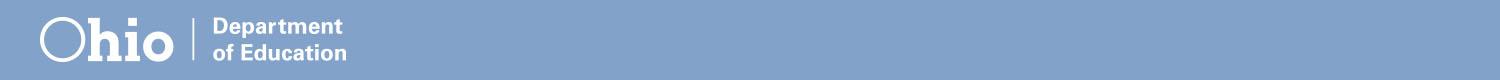 ¿En qué consiste el modelo?Los padres de niños con discapacidades y los maestros se unen para aprender cómo fortalecer su asociación para apoyar el éxito del alumno.  Los cofacilitadores de los padres y de los maestros lideran debates y actividades interactivas destinadas a generar confianza entre padres y maestros y a comprender las estrategias efectivas para crear asociaciones.  Además, el Equipo de liderazgo del establecimiento y el Equipo de liderazgo del distrito (DLT/BLT, por sus siglas en inglés respectivamente) aprenden cómo pueden mejorar sus prácticas respecto de las asociaciones. 8 sesionesLos temas de la sesión se basan en:Las seis áreas clave en relación con el Marco para las asociaciones entre la escuela, la familia y la comunidad (School, Family and Community Partnerships Framework) de la Universidad Johns Hopkins: paternidad, comunicación, voluntariado, aprendizaje en el hogar, toma de decisiones, colaboración con la comunidad y; Los siete principios para las asociaciones a partir del trabajo de Ann y Rud Turnbull de la Universidad de Kansas: comunicación, competencia, respeto, compromiso, igualdad, promoción y confianza.Responsabilidades del distritoReclutar a un padre de un alumno con discapacidad y a un maestro para que sean cofacilitadores.  El padre puede ser un Padre mentor u otro padre que haya demostrado un interés particular en el éxito de todos los alumnos.  El maestro debe ser un líder que sea modelo de respeto para las familias y que valore el compromiso familiar.Trabajar con el Instructor del Equipo de apoyo estatal (SST, por sus siglas en inglés) y los cofacilitadores para desarrollar e implementar un plan de reclutamiento para que los padres de los alumnos con discapacidad y los maestros asistan a la capacitación.Dedicar recursos, como el espacio, el tiempo, etc., para apoyar la implementación de las sesiones de capacitación.Reunirse regularmente con los cofacilitadores y el Instructor de SST para mantenerse al tanto del progreso de las sesiones de las Asociaciones entre padres y maestros.Desarrollar un circuito de intercambio de opiniones para compartir lo aprendido entre el DLT, el BLT y el grupo de Asociaciones entre padres y maestros.Responsabilidades de los cofacilitadores:Comunicarse regularmente con los administradores acerca del progreso del grupo de Asociaciones entre padres y maestros.Trabajar con los administradores para establecer un circuito de intercambio de opiniones desde el grupo de Asociaciones entre padres y maestros hacia el DLT y el BLT.Responsabilidades del SSTProporcionar instrucción/apoyo al equipo de facilitadores.Monitorear la fidelidad de las sesiones.Modelos de implementación 
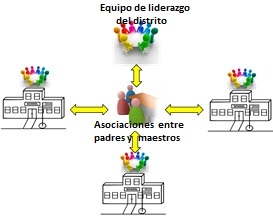 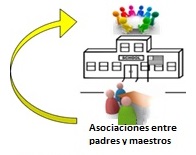 